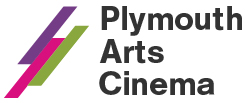 Plymouth Arts Cinemaat Plymouth College of ArtTavistock PlacePlymouthPL4 8ATHello and welcome to our November – December film programme.Priority Booking for members opens on 23rd October. General Booking opens on 30th October.Please note that the film industry is currently experiencing some turbulence when it comes to release dates. If we have to cancel a film or change the screening dates, we will communicate this by email, on our website and on social media.  We recommend that you phone us to check whether a screening is going ahead, or sign up to our newsletter if you are able: https://plymouthartscentre.org/newsletter-signup/Opening Times and How to BookThe Box Office and Café-bar are open from 5pm to 8.30pm Tuesday to Friday, from 1pm to 8.30pm on Wednesday if there is a matinée, and from 1pm to 8pm on Saturday if there is a matinée. You can call the Box Office during these times on 01752 206 114 or email info@plymouthartscentre.orgCinema Tickets Standard £9.00 / Concessions, students, OAPs £7.75 / Matinees £7.00 / Bringing in Baby £8.50 / 25 & Under £4 (please bring ID) / PCA staff and students £4 (please show card) / Unwaged £4. Friends 10% discount. Online booking fee £1.50. Advance booking recommended. We have two wheelchair spaces in the cinema.Reopening InformationWe have made some changes to the way we work, in order to keep our customers safe and feeling confident to visit the cinema. We are part of NHS Test & Trace, a compulsory scheme for visitors of hospitality venues including cinemas, and we are required by law to collect contact details for all people attending a film screening. We are carrying out temperature checks and social distancing. Face coverings are also required, except while eating and drinking. Please see the full information here: https://plymouthartscentre.org/reopening/FILM DIARY Miss Juneteenth (15) 
Tuesday 3 – Thursday 5 November 
F-RatedDir. Channing Godfrey Peoples, US, 2020, 99 mins. Cast. Nicole Beharie, Kendrick Sampson.
A former beauty queen and single mum, Turquoise Jones prepares her rebellious teenage daughter Kai to follow in her footsteps for the "Miss Juneteenth" scholarship pageant. A soulful but uplifting drama of mother-daughter bonds and deferred dreams.White Riot (15) 
Tuesday 3 – Thursday 5 November 
F-Rated | Programmer's PickDir. Rubika Shah, UK, 2019, 80 mins. With. Red Saunders, Dennis Bovell, Mykaell Riley.
Rubika Shah's vital prize-winning documentary, expanded from her 2017 short film of the same name, explores how 70s London protest movement Rock Against Racism (RAR) confronted British fascists.Mogul Mowgli (15) 
Friday 6 – Thursday 12 NovemberDir. Bassam Tariq, UK/US, 2020, 90 mins. Cast. Riz Ahmed, Aiysha Hart, Kiran Sonia Sawar.
Bassam Tariq’s visceral directorial debut, co-written with Riz Ahmed, finds a British-Pakistani rapper’s life spiralling out of control when, on the cusp of success, he succumbs to a debilitating illness. On the Rocks (15) 
Friday 6 – Thursday 12 November 
F-RatedDir. Sofia Coppola, 2020, US, 96 mins. Cast. Bill Murray, Rashida Jones, Marlon Wayans.
Laura and Dean live a seemingly picture-perfect life in Manhattan, until she begins to suspect that he’s cheating on her. As her worries grow, Laura turns to her ageing, larger-than-life, playboy father Felix to help her get to the bottom of her husband’s behaviour.French Film Festival - The Specials
Saturday 7 – Wednesday 11 NovemberDir. Olivier Nakache, Éric Toledano, France, 2019, 114 mins, subtitled. Cast. Vincent Cassel, Reda Kateb, Hélène Vincent, Bryan Mialoundama, Alban Ivanov, Benjamin Lesieur, Marco Locatelli.
A Jewish man, Bruno (Vincent Cassel) and a Muslim, Malik (Reda Kateb), work together to help children with severe autism who have been rejected by other institutions.A Call to Spy (12A) 
Friday 13 – Thursday 19 November 
F-RatedDir. Lydia Dean Pilcher, UK, 2020, 123 mins. Cast. Sarah Megan Thomas, Stana Katic, Linus Roache.
Great Britain had its back firmly against the wall in the early days of WW II. The Blitz had nearly brought the country to its knees. In desperation, Winston Churchill formed the Special Operations Executive (SOE), a new spy agency with one purpose: recruit and train women as spies. French Film Festival - My Donkey, My Lover and I Saturday 14 – Wednesday 18 NovemberDir. Caroline Vignal, France, 2020, 95 mins, subtitled. Cast. Laure Calamy, Benjamin Lavernhe.
Laure Calamy and Patrick the donkey steal the show in Caroline Vignal's funny and original comedy, a work awarded the Cannes Official Selection Label.In My Blood It Runs (rating tbc) 
Friday 13 – Thursday 19 November 
F-RatedDir. Maya Newell, Australia, 2019, 84 mins. Co-Directors. Megan Hoosan, Carol Turner, James Maeson.
Ten-year-old Dujuan is a child-healer, a good hunter and speaks three languages. Yet Dujuan is ‘failing’ in school and facing increasing scrutiny from welfare and the police. Love and Fury (rating tbc) 
Saturday 14 November – FREE EVENTDir. Sterlin Harjo, US, 93 mins.
Filmmaker Sterlin Harjo follows Native artists as they navigate their careers in the US and abroad. Screening as part of Settlement, a Mayflower 400 project.Billie (15) 
Saturday 23 – Thursday 26 NovemberDir. James Erskine, US, 2020, 98 mins.
An atmospheric, multi-layered documentary that captures the many complex facets of Billie Holiday - a proud black woman, violent drug addict, loyal friend, vindictive lover and unforgettable singer of ‘God Bless The Child’, ‘Saddest Tale’ and the haunting ‘Strange Fruit’.Luxor (rating tbc)
Friday 20 – Thursday 26 November 
F-RatedDir. Zeina Durra, UK, 2020, 85 mins. Cast. Andrea Riseborough, Karim Saleh, Michael Landes.
An American indie feel suffuses this accessibly elliptical, beautifully played story in which a woman tries to get to grips with life following the trauma of field work in a war zone. I Am Greta (12A) 
Friday 20 – Tuesday 24 NovemberDir. Nathan Grossman, Sweden, 2020, 102 mins, some subtitles. With. Greta Thunberg.
The story of teenage climate activist Greta Thunberg is told through compelling, never-before-seen footage in this documentary following her rise to prominence and her global impact.Kajillionaire (12A) 
Friday 27 November – Thursday 3 December 
F-RatedDir. Miranda July, US, 2020, 105 mins. Cast. Debra Winger, Evan Rachel Wood.
From acclaimed writer/director Miranda July comes a wildly original but profound and moving comedy. Con-artists Theresa and Robert have spent 26 years training their only daughter, Old Dolio, to swindle, scam, and steal at every opportunity. Shirley (15) 
Friday 27 November – Thursday 3 December 
F-Rated | Programmer's PickDir. Josephine Decker, US, 2020, 107 mins. Cast. Elisabeth Moss, Odessa Young, Michael Stuhlbarg.
This film is fresh from its triumphant screening at London Film Festival. A famous horror writer finds inspiration for her next book after she and her husband take in a young couple.French Film Festival: In the Name of the Land 
Saturday 28 November – Wednesday 2 DecemberDir. Edouard Bergeon, France, 2019, 103 mins, subtitled. Cast. Guillaume Canet, Veerle Baetens. 
An intimate family drama set against a backdrop of agricultural strife. This is a personal endeavour for first-time feature director Edouard Bergeon, who tells the story of his own father.Rebecca (12A) 
Friday 4 – Thursday 10 DecemberDir. Ben Wheatley, UK, 2020, 122 mins. Cast. Armie Hammer, Kristin Scott Thomas, Lily James.
In this new adaptation of Daphne Du Maurier’s classic, a young newlywed arrives at her husband’s family estate on a windswept English coast. Scott Thomas was born to play Mrs Danvers and who better to capture the chilling intensity than Ben Wheatley (A Field in England, Kill List).Another Round (12A) 
Friday 4 – Thursday 10 DecemberDir. Thomas Vinterberg, Denmark, 2020, 115 mins, subtitled. Cast. Mads Mikkelsen, Thomas Bo Larsen, Lars Ranthe.
Four friends, all teachers at various stages of middle age, are stuck in a rut. Unable to share their passions either at school or at home, they embark on an audacious experiment: to see if a constant level of alcohol in their blood will help them find greater freedom and happiness. Mank (rating tbc) 
Friday 11 – Thursday 17 DecemberDir. David Fincher, US, 2020, 131 mins. Cast. Gary Oldman, Lily Collins, Tom Burke, Charles Dance.
Gary Oldman stars as legendary Citizen Kane writer Herman J. Mankiewicz. The story follows Mankiewicz as he overcomes personal and professional setbacks during the production of Orson Welles’ masterpiece in a film that looks set to be a lock-in for Oscar season.The Ladykillers (U) 
Friday 11 – Thursday 17 December 
Restored ClassicDir. Alexander Mackendrick, UK, 1955, 92 mins. Cast. Alec Guinness, Cecil Parker, Herbert Lom, Peter Sellers, Danny Green, Jack Warner, Katie Johnson.
In a sparkling new restoration, The Ladykillers is one of the classic Ealing Comedies. The film follows the hilarious capers of a group of small-time crooks, taking on more they can handle in the form of their sweet, but slightly dotty, elderly landlady Mrs Wilberforce who likes to report suspicious behaviour to the police. An absolute gem of a film.DateFilmTimeNovember Tues 3 Miss Juneteenth6Tues 3White Riot8.30Wed 4NO MATINEEWed 4White Riot6Wed 4Miss Juneteenth8.30Thur 5Miss Juneteenth6Thur 5White Riot8.30Fri 6Mogul Mowgli6Fri 6On the Rocks8.30Sat 7NO MATINEESat 7The Specials (FFF)5.00Sat 7Mogul Mowgli8Tues 10Mogul Mowgli6Tues 10On the Rocks8.30Wed 11On the Rocks2.30Wed 11On the Rocks6Wed 11The Specials (FFF)8.30Thur 12Mogul Mowgli6Thur 12On the Rocks8.30Fri 13A Call to Spy5.45Fri 13In My Blood It Runs8.30Sat 14My Donkey, My Lover and I (FFF)2.30Sat 14Love and Fury8Tues 17A Call to Spy5.45Tues 17In My Blood It Runs8.30Wed 18A Call to Spy2.30Wed 18In My Blood It Runs6Wed 18My Donkey, My Lover and I (FFF)8.30Thur 19In My Blood it Runs6Thur 19A Call to Spy8.15Fri 20I Am Greta6Fri 20Luxor8.30Sat 21Luxor2.30Sat 21I Am Greta5.30Sat 21Billie8Tues 24I Am Greta6Tues 24Luxor8.30Wed 25NO MATINEEWed 25Luxor6Wed 25Billie8.30Thur 26Billie6Thur 26Luxor8.30Fri 27Shirley6Fri 27Kajillionaire8.30Sat 28Kajillionaire2.30Sat 28In the Name of the Land (FFF)5.30Sat 28Kajillionaire8December Tues 1 Kajillionaire6Tues 1Shirley8.30Wed 2Shirley2.30Wed 2Shirley6Wed 2In the Name of the Land (FFF)8.30Thur 3Kajillionaire6Thur 3Shirley8.30Fri 4Rebecca5.45Fri 4Another Round8.30Sat 5Rebecca2.30Sat 5Another Round5.15Sat 5Rebecca8Tues 8Rebecca5.45Tues 8Another Round8.30Wed 9NO MATINEEWed 9Another Round5.45Wed 9Rebecca8.30Thur 10Rebecca5.45Thur 10Another Round8.30Fri 11The Ladykillers6Fri 11Mank8.30Sat 12Mank2.30Sat 12The Ladykillers5.30Sat 12Mank8Tues 15The Ladykillers6Tues 15Mank8.30Wed 16The Ladykillers2.30Wed 16Mank6Wed 16The Ladykillers8.30Thur 17The Ladykillers5.45Thur 17Mank8.30FFF = French Film Festival UK 2020 (Festival pass: Get tickets for all 3 films for £15 per person)FFF = French Film Festival UK 2020 (Festival pass: Get tickets for all 3 films for £15 per person)FFF = French Film Festival UK 2020 (Festival pass: Get tickets for all 3 films for £15 per person)